1. Ordne für dich die folgenden Medien nach deinem persönlichen Konsumverhalten der Reihenfolge nach. (TV, Computer, Handy, Zeitung, Radio, Spielkonsole)__________________________________________________________________________2. Benenne die drei Diagramme richtig (Balkendiagramm, Kreisdiagramm, Netzdiagramm).3. Wähle eines der drei Diagramme oder eine persönliche Darstellungsmöglichkeit aus, um mindestens vier Medien nach deinem persönlichen Konsumverhalten darzustellen.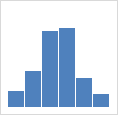 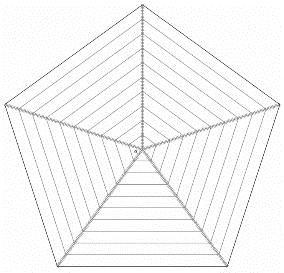 4. Diese Uhr mit 24 Stunden veranschaulicht deine tägliche Lebenszeit. Male deinen täglichen Medienkonsum aus und tausche dich anschliessend mit deinen Klassenkameraden aus.1. Ordne für dich die folgenden Medien nach deinem persönlichen Konsumverhalten der Reihenfolge nach. (TV, Computer, Handy, Zeitung, Radio, Spielkonsole)Individuelle Lösung2. Benenne die drei Diagramme richtig (Balkendiagramm, Kreisdiagramm, Netzdiagramm).3. Wähle eines der drei Diagramme oder eine persönliche Darstellungsmöglichkeit aus, um mindestens vier Medien nach deinem Konsumverhalten darzustellen.4. Diese Uhr mit 24 Stunden veranschaulicht deine tägliche Lebenszeit. Male deinen täglichen Medienkonsum aus und tausche dich anschliessend mit deinen Klassenkameraden aus. Individuelle Lösung.Quelle: Klett Verlag. Medienwelten früher und heute. Zugriff am: 02.05.2017. Verfügbar unter: https://www.klett.ch/mediafiles/probeseite1/978-3-12-006651-4.pdfMediennutzung                           LP 21 - MI.1.1.bPersönliche NutzungM+IDein eigenes Diagramm:an einem Schultagam Wochenende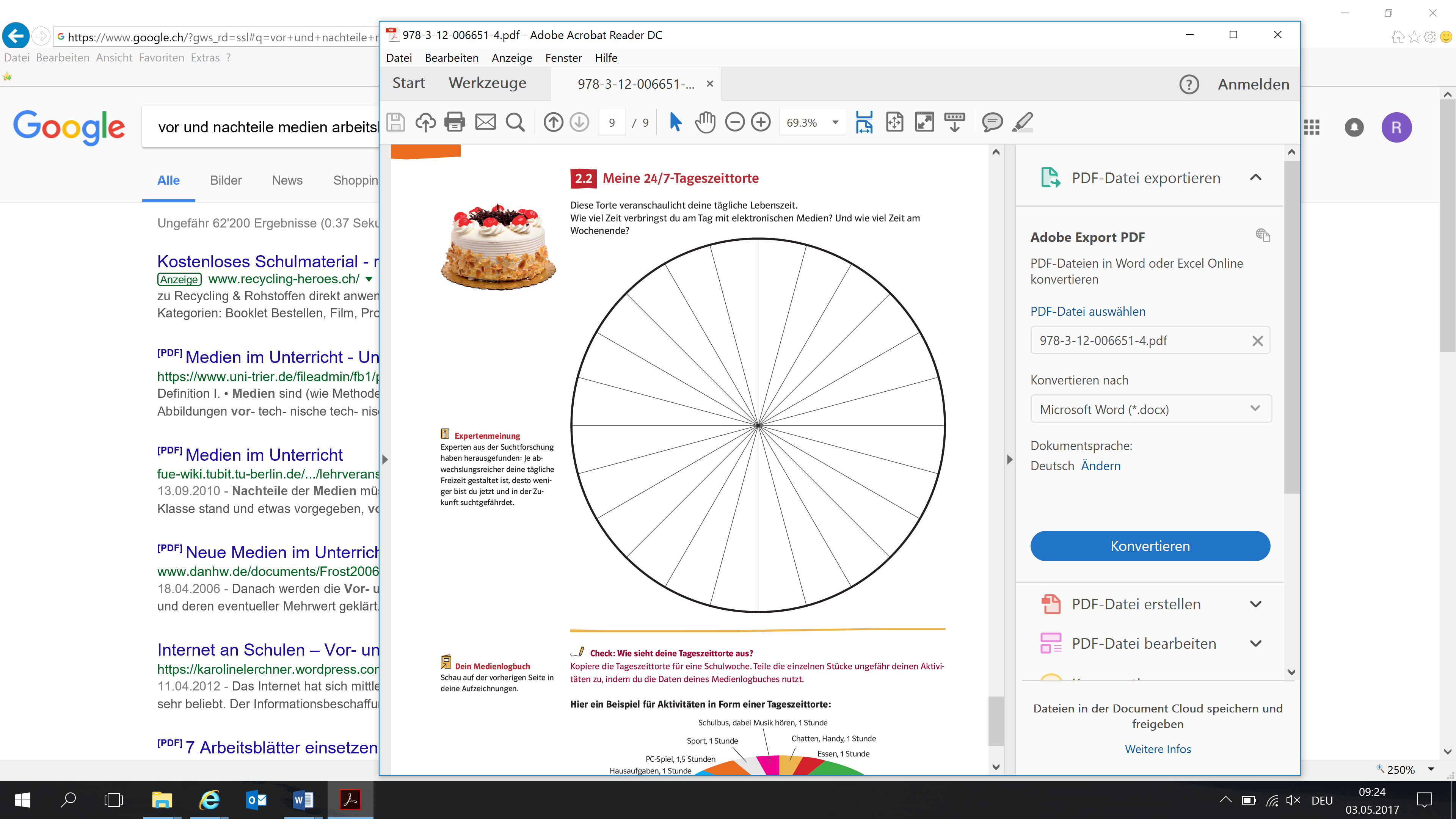 Mediennutzung Lösung           LP 21 - MI.1.1.bPersönliche NutzungM+IDein eigenes Diagramm:	Individuelle Lösung